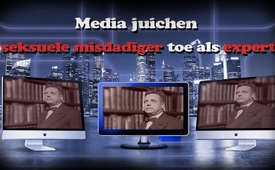 Media juichen seksuele misdadiger toe als expert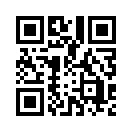 De 70ste verjaardag van het “Kinsey rapport” werd gevierd op 31 januari 2018. De “wetenschappelijke nalatenschap” van Alfred C. Kinsey, “Vader van de seksuele revolutie”, werd hoog geprezen, omdat bijna alle nieuwere seksuele opvoedingsprogramma’s daarop teruggaan. Wat de media echter verzwegen zijn de resultaten van het onderzoek van Dr. Judith Reisman, een Amerikaanse media-expert, die in 1981 het boek “Kinsey, seks en bedrog“ publiceerde.De 70ste verjaardag van het “Kinsey rapport” werd gevierd op 31 januari 2018. De “wetenschappelijke nalatenschap” van Alfred C. Kinsey, “Vader van de seksuele revolutie”, werd hoog geprezen, omdat bijna alle nieuwere seksuele opvoedingsprogramma’s daarop teruggaan. Wat de media echter verzwegen zijn de resultaten van het onderzoek van Dr. Judith Reisman, een Amerikaanse media-expert, die in 1981 het boek “Kinsey, seks en bedrog“ publiceerde. Haar onderzoekresultaten wezen op een bedrog van de statistiek door Kinsey en onthullen, dat de “wetenschappelijke gegevens” van Kinsey voor het grootste deel kwamen van prostituees, homoseksuelen, gevangenen en mensen uit de “onderwereld”, zoals Kinsey hen noemde. Tot hen behoorde o.a. de pedocriminele serieverkrachter Rex King, ook “Mr. Green” genoemd, die verantwoordelijk wordt gesteld voor het misbruik van ca. 800 kinderen. Hij registreerde de kwellingen van de slachtoffers van het misdrijf, waarvan sommige ook baby’s waren, in gedetailleerde aantekeningen en gaf ze door aan Kinsey. In plaats van Kinsey en zijn “nalatenschap” te vieren is een dringende verwerping van zijn mensonterend “onderzoek” en hun invloeden op onze scholen absolute plicht!

Citaat:

“In een wereld, waarin misleiding en list realiteit zijn, heeft de waanzin het niet moeilijk, zich te camoufleren met geestelijke gezondheid.”door ol.Bronnen:einsehbar: www.kla.tv/316
einsehbar: www.kla.tv/3879(D)
www.dijg.de/paedophilie-kindesmissbrauch/alfred-c-kinsey-report/Dit zou u ook kunnen interesseren:#Gender - www.kla.tv/GenderKla.TV – Het andere nieuws ... vrij – onafhankelijk – ongecensureerd ...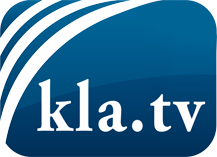 wat de media niet zouden moeten verzwijgen ...zelden gehoord van het volk, voor het volk ...nieuwsupdate elke 3 dagen vanaf 19:45 uur op www.kla.tv/nlHet is de moeite waard om het bij te houden!Gratis abonnement nieuwsbrief 2-wekelijks per E-Mail
verkrijgt u op: www.kla.tv/abo-nlKennisgeving:Tegenstemmen worden helaas steeds weer gecensureerd en onderdrukt. Zolang wij niet volgens de belangen en ideologieën van de kartelmedia journalistiek bedrijven, moeten wij er elk moment op bedacht zijn, dat er voorwendselen zullen worden gezocht om Kla.TV te blokkeren of te benadelen.Verbindt u daarom vandaag nog internetonafhankelijk met het netwerk!
Klickt u hier: www.kla.tv/vernetzung&lang=nlLicence:    Creative Commons-Licentie met naamgeving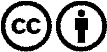 Verspreiding en herbewerking is met naamgeving gewenst! Het materiaal mag echter niet uit de context gehaald gepresenteerd worden.
Met openbaar geld (GEZ, ...) gefinancierde instituties is het gebruik hiervan zonder overleg verboden.Schendingen kunnen strafrechtelijk vervolgd worden.